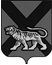 ТЕРРИТОРИАЛЬНАЯ ИЗБИРАТЕЛЬНАЯ КОМИССИЯ
МИХАЙЛОВСКОГО РАЙОНАРЕШЕНИЕ                                                     с. МихайловкаО рассмотрении заявления О.Г.  СтадникВ территориальную  избирательную комиссию  Михайловского района 13 апреля 2015 года поступило заявление Стадник Ольги Геннадьевны об умышленном введении ее  в заблуждение председателем территориальной избирательной комиссии Михайловского района по порядку оформления подписных листов с целью лишения ее права участвовать в досрочных выборах главы Новошахтинского городского поселения. Рассмотрев указанное заявление, территориальная  избирательная комиссия Михайловского района приходит к следующему. В соответствии со статьей 40 Избирательного кодекса Приморского края самовыдвижение кандидата производится путем уведомления об этом избирательной комиссии, в которой будет осуществляться регистрация кандидата, с последующим сбором подписей в поддержку самовыдвижения кандидата, за исключением случая, предусмотренного частью 4 статьи 42 Избирательного кодекса Приморского края. Статья 42 Избирательного кодекса Приморского края прямо называется «Сбор подписей в поддержку выдвижения кандидата», определяет порядок сбора подписей, форму подписного листа, порядок  его заполнения. Также частью 14 настоящей статьи предусмотрено, что при сборе подписей в поддержку выдвижения кандидата допускается заполнение подписного листа на лицевой и оборотной сторонах. При этом оборотная сторона является продолжением лицевой стороны с единой нумерацией подписей, а заверительные подписи вносятся на оборотной стороне  подписного лица непосредственно после подписей избирателей. Кандидат при выдвижении должен знать положения Избирательного кодекса и проводить выборную кампанию согласно его требований, в том числе и при сборе подписей избирателей. Заслушав пояснения  председателя территориальной избирательной комиссии Михайловского района Н.С. Горбачевой по данному вопросу,    члены территориальной избирательной комиссии не выявили нарушений в  действиях председателя территориальной избирательной комиссии Н.С. Горбачевой. На основании изложенного,  в соответствии со статьей 26 Избирательного кодекса Приморского края, территориальная избирательная комиссия Михайловского района РЕШИЛА:1.Отказать в удовлетворении заявления  О.Г. Стадник.2. Копию настоящего решения направить О.Г.  Стадник.       16.04.2015497/98     Председатель  комиссииН.С. ГорбачеваСекретарь комиссииГ.В. Никитина